Subject Area:  English 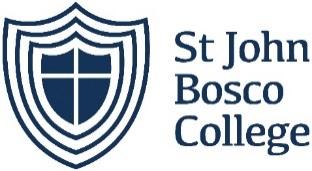 Year 11	Topic and content knowledge/ skills covered:Key VocabularyWhat to research at home/ recommended websites and reading listAutumn Term 1Key content and knowledgePower and Conflict AnthologyBayonet ChargeCharge of the Light BrigadeStorm on the Island ExposureRemains War PhotographerExtract from the PreludeMy Last Duchess London OzymandiasSkillsImageryContextPowerful verb Stanza Rhyme Free VerseRhyme scheme Structure Annotate Vivid Imagery RhythmSyllableMeter Foot IambDramatic monologueTriumphantMartyrdomTerrorismPatriotismFutilityMechanisticDespairVisceralVerisimilitudeInterminableHostilityBereavementHarrowingVolatileCacophonyDiscordEnmityAntagonistNihilismSacrificialTraumaGuide to GeniusWebsites:Mr Bruff Youtube ChannelBBC BitesizeAutumn Term 2Key Knowledge and content:Power and ConflictTissueKamikazePoppiesThe ÉmigréeCheckin Out Me HistoryRitualisticLiberationReminisceIdentitySpasmDistortedDisplacementXenophobiaEurocentricSpectralEpiphanyOstracisedAlienatedNostalgicPolemicalGuide to GeniusSpring Term 1RevisionRevision – See previous vocabularySpring Term 2RevisionRevision – See previous vocabularySummer Term 1GCSESummer Term 2GCSE